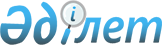 Об организации молодежной практики в Есильском районе на 2012 год
					
			Утративший силу
			
			
		
					Постановление акимата Есильского района Акмолинской области от 23 февраля 2012 года № А-2/81. Зарегистрировано Управлением юстиции Есильского района Акмолинской области 7 марта 2012 года № 1-11-150. Утратило силу - постановлением акимата Есильского района Акмолинской области от 22 мая 2012 года № А-5/228      Сноска. Утратило силу - постановлением акимата Есильского района Акмолинской области от 22.05.2012 № А-5/228      Примечание РЦПИ:

      В тексте сохранена авторская орфография и пунктуация.

      В соответствии с Законом Республики Казахстан от 23 января 2001 года «О местном государственном управлении и самоуправлении в Республике Казахстан», статьей 7 Закона Республики Казахстан от 23 января 2001 года «О занятости населения», Правилами организации и финансирования молодежной практики, утвержденными постановлением Правительства Республики Казахстан от 19 июня 2001 года № 836, программой занятости 2020, утвержденной постановлением Правительства Республики Казахстан от 31 марта 2011 года № 316, акимат Есильского района ПОСТАНОВЛЯЕТ:



      1. Организовать молодежную практику в Есильском районе на 2012 год.



      2. Утвердить прилагаемые:

      1) перечень работодателей Есильского района, организующих рабочие места для прохождения молодежной практики на 2012 год, финансируемые из средств местного бюджета, согласно приложению 1.

      2) перечень работодателей Есильского района, организующих рабочие места для прохождения молодежной практики на 2012 год, финансируемые из средств республиканского бюджета, согласно приложению 2.



      3. Контроль за исполнением настоящего постановления возложить на заместителя акима Есильского района Агымбаеву С.К.



      4. Настоящее постановление вступает в силу со дня государственной регистрации в Департаменте юстиции Акмолинской области и вводится в действие со дня официального опубликования.      Аким Есильского района                     К.Рахметов      СОГЛАСОВАНО      Начальник государственного

      учреждения «Управление

      юстиции Есильского

      района Департамента

      юстиции Акмолинской

      области Министерства

      юстиции Республики Казахстан»              Абдуахитова К.Т.      Начальник государственного

      учреждения «Отдел

      внутренних дел Есильского района

      Департамента внутренних дел

      Акмолинской области Министерства

      Внутренних дел Республики Казахстан»       Балтабаев К.Х      Директор государственного

      учреждения «Детский дом № 2

      для детей-сирот и детей

      оставшихся без попечения

      родителей, город Есиль

      управления образования

      Акмолинской области                        Господарь А.А.      Начальник государственного

      учреждения «Отдел по

      чрезвычайным ситуациям

      Есильского района Департамента

      по чрезвычайным ситуациям

      Акмолинской области Министерства

      по чрезвычайным ситуациям

      Республики Казахстан                       Еснсебаев М.Е.      Директор государственного

      учреждения «Профессиональный

      лицей № 7» управления

      образования Акмолинской

      области                                    Клименко Л.И.      И.о начальника

      государственного учреждения

      «Налоговое управление

      по Есильскому району

      Налогового Департамента

      по Акмолинской области

      Налогового комитета

      Министерства финансов

      Республики Казахстан»                      Наушарипов Е.М.      Начальник государственного

      учреждения «Есильская

      районная территориальная

      инспекция Комитета

      государственной Инспекции в

      Агропромышленном комплексе

      Министерства Сельского

      хозяйства Республики Казахстан»            Оразалин К.С.      Председатель

      Есильского районного

      суда Акмолинской области

      Республики Казахстан                       Шакуанов Р.Б.      Директор государственного

      учреждения «Есильский

      районный земельно-кадастровый

      филиал Дочернего государственного

      предприятия Республиканское

      государственного предприятие

      Государственный научно-

      производственный центр

      по землеустройству

      «Акмолинский государственный

      институт по землеустройству»               Цуканова И.М.

Приложение 1 к постановлению

акимата Есильского района

от 23 февраля 2012 года

№ А-2/81 ПЕРЕЧЕНЬ

работодателей Есильского района, организующих

рабочие места для прохождения молодежной

практики на 2012 год, финансируемые из

средств местного бюджета

Приложение 2 к постановлению

акимата Есильского района

от 23 февраля 2012 года

№ А-2/81 ПЕРЕЧЕНЬ

работодателей Есильского района, организующих

рабочие места для прохождения молодежной

практики на 2012 год, финансируемые из средств

республиканского бюджета
					© 2012. РГП на ПХВ «Институт законодательства и правовой информации Республики Казахстан» Министерства юстиции Республики Казахстан
				№РаботодательВ качестве кого планируется принять на работу

(специаль

ность)Количес

тво организуемых рабочих местПродол

житель

ность моло

дежной практи

ки одного челове

ка

(меся

цев)Размер месяч

ной зара

ботной платы1Государственное учреждение «Аппарат акима Есильского района Акмолинской области»Юрист4617439 тенге1Государственное учреждение «Аппарат акима Есильского района Акмолинской области»Экономист2617439 тенге2Государственное учреждение «Аппарат акима Бузулукского сельского округа Есильского района»Бухгалтер1617439 тенге2Государственное учреждение «Аппарат акима Бузулукского сельского округа Есильского района»Юрист1617439 тенге2Государственное учреждение «Аппарат акима Бузулукского сельского округа Есильского района»Ветеринарный врач1617439 тенге2Государственное учреждение «Аппарат акима Бузулукского сельского округа Есильского района»Финансист1617439 тенге3Государственное учреждение «Аппарат акима села Аксай Есильского района»Ветеринарный врач1617439 тенге3Государственное учреждение «Аппарат акима села Аксай Есильского района»Финансист или бухгалтер1617439 тенге3Государственное учреждение «Аппарат акима села Аксай Есильского района»Программист1617439 тенге3Государственное учреждение «Аппарат акима села Аксай Есильского района»Секретарь-

референт1617439 тенге4Государственное учреждение «Аппарат акима Красивинского сельского округа»Экономист2617439 тенге4Государственное учреждение «Аппарат акима Красивинского сельского округа»Учет и аудит2617439 тенге4Государственное учреждение «Аппарат акима Красивинского сельского округа»Юрист2617439 тенге4Государственное учреждение «Аппарат акима Красивинского сельского округа»Финансист2617439 тенге4Государственное учреждение «Аппарат акима Красивинского сельского округа»Зоотехник2617439 тенге4Государственное учреждение «Аппарат акима Красивинского сельского округа»Ветеринарный врач2617439 тенге4Государственное учреждение «Аппарат акима Красивинского сельского округа»Переводческое дело2617439 тенге5Государственное учреждение «Отдел по чрезвычайным ситуациям Есильского района Департамента по чрезвычайным ситуациям Акмолинской области Министерства по чрезвычайным ситуациям Республики Казахстан»Юрист2617439 тенге6 Государственное учреждение «Отдел внутренних дел Есильского района Департамента внутренних дел Акмолинской области Министерства внутренних дел Республики Казахстан»Юрист7617439 тенге7Государственное учреждение «Аппарат акима села Раздольное Есильского района»Секретарь-

референт (Делопроиз

водитель)1617439 тенге7Государственное учреждение «Аппарат акима села Раздольное Есильского района»Ветеринарный врач1617439 тенге8Государственное учреждение Аппарат акима города Есиль Есильского района Акмолинской области»Бухгалтер2617439 тенге8Государственное учреждение Аппарат акима города Есиль Есильского района Акмолинской области»Государст

венное управление1617439 тенге9Государственное учреждение «Отдел образования Есильского района»Преподаватель начальных классов1617439 тенге9Государственное учреждение «Отдел образования Есильского района»Преподаватель английского языка1617439 тенге9Государственное учреждение «Отдел образования Есильского района»Преподаватель казахского языка и литературы1617439 тенге9Государственное учреждение «Отдел образования Есильского района»Преподаватель русского языка и литературы1617439 тенге9Государственное учреждение «Отдел образования Есильского района»Преподаватель математики1617439 тенге9Государственное учреждение «Отдел образования Есильского района»Преподаватель физики1617439 тенге9Государственное учреждение «Отдел образования Есильского района»Преподаватель истории, основы экономики и права1617439 тенге9Государственное учреждение «Отдел образования Есильского района»Преподаватель физической культуры1617439 тенге9Государственное учреждение «Отдел образования Есильского района»Преподаватель химии и биологии1617439 тенге9Государственное учреждение «Отдел образования Есильского района»Преподаватель географии1617439 тенге9Государственное учреждение «Отдел образования Есильского района»Воспитатель детского дошкольного образования1617439 тенге9Государственное учреждение «Отдел образования Есильского района»Преподаватель технологии1617439 тенге9Государственное учреждение «Отдел образования Есильского района»Секретарь-

референт (Делопроизво

дитель)1617439 тенге9Государственное учреждение «Отдел образования Есильского района»Переводческое дело1617439 тенге9Государственное учреждение «Отдел образования Есильского района»Бухгалтер1617439 тенге9Государственное учреждение «Отдел образования Есильского района»Экономист1617439 тенге9Государственное учреждение «Отдел образования Есильского района»Финансист1617439 тенге9Государственное учреждение «Отдел образования Есильского района»Программист1617439 тенге9Государственное учреждение «Отдел образования Есильского района»Юрист1617439 тенге10Государственное учреждение «Детский Дом № 2 для детей-сирот и детей оставшихся без попечения родителей, город Есиль» управления образования Акмолинской областиПрограммист1617439 тенге10Государственное учреждение «Детский Дом № 2 для детей-сирот и детей оставшихся без попечения родителей, город Есиль» управления образования Акмолинской областиПсихолог1617439 тенге10Государственное учреждение «Детский Дом № 2 для детей-сирот и детей оставшихся без попечения родителей, город Есиль» управления образования Акмолинской областиЮрист1617439 тенге10Государственное учреждение «Детский Дом № 2 для детей-сирот и детей оставшихся без попечения родителей, город Есиль» управления образования Акмолинской областиЛогопед1617439 тенге10Государственное учреждение «Детский Дом № 2 для детей-сирот и детей оставшихся без попечения родителей, город Есиль» управления образования Акмолинской областиБухгалтер1617439 тенге11Государственное учреждение «Налоговое управление по Есильскому району Налогового департамента по Акмолинской области Налогового комитета Министерства финансов РК»Экономист3617439 тенге11Государственное учреждение «Налоговое управление по Есильскому району Налогового департамента по Акмолинской области Налогового комитета Министерства финансов РК»Финансист3617439 тенге12Государственное коммунальное предприятие на праве хозяйственного ведения «Редакция районной газеты «Жаңа Есіл» при отделе внутренней политики Есильского района»Корреспондент1617439 тенге13Государственное учреждение «Отдел земельных отношений Есильского района»Землеустрои

тель1617439 тенге13Государственное учреждение «Отдел земельных отношений Есильского района»Оценщик1617439 тенге13Государственное учреждение «Отдел земельных отношений Есильского района»Бухгалтер1617439 тенге13Государственное учреждение «Отдел земельных отношений Есильского района»Финансист1617439 тенге13Государственное учреждение «Отдел земельных отношений Есильского района»Агроном1617439 тенге14Государственное учреждение «Отдел внутренней политики Есильского района»Местное государственное управление1617439 тенге14Государственное учреждение «Отдел внутренней политики Есильского района»Преподаватель истории и права1617439 тенге15Государственное коммунальное казенное предприятие «Есильский районный Дом культуры» при отделе и развития языковСекретарь-

референт1617439 тенге15Государственное коммунальное казенное предприятие «Есильский районный Дом культуры» при отделе и развития языковЭлектрик1617439 тенге15Государственное коммунальное казенное предприятие «Есильский районный Дом культуры» при отделе и развития языковСлесарь-

сантехник1617439 тенге15Государственное коммунальное казенное предприятие «Есильский районный Дом культуры» при отделе и развития языковМузыкальный руководитель1617439 тенге15Государственное коммунальное казенное предприятие «Есильский районный Дом культуры» при отделе и развития языковХудожествен

ный руководитель1617439 тенге15Государственное коммунальное казенное предприятие «Есильский районный Дом культуры» при отделе и развития языковБухгалтер1617439 тенге16Государственное учреждение «Отдел строительства Есильского района»Инженер, техник-

строитель1617439 тенге17Государственное учреждение «Отдел занятости и социальных программ Есильского района»Специалист по социальной работе1617439 тенге17Государственное учреждение «Отдел занятости и социальных программ Есильского района»Экономист1617439 тенге17Государственное учреждение «Отдел занятости и социальных программ Есильского района»Финансист1617439 тенге17Государственное учреждение «Отдел занятости и социальных программ Есильского района»Бухгалтер1617439 тенге18Государственное учреждение «Отдел предпринимательства Есильского района»Экономист-

финансист1617439 тенге18Государственное учреждение «Отдел предпринимательства Есильского района»Бухгалтер1617439 тенге19ГУ «Отдел жилищно-коммунального хозяйства, пассажирского транспорта и автомобильных дорог Есильского района»Организация перевозок, движения и эксплуатация транспорта1617439 тенге19ГУ «Отдел жилищно-коммунального хозяйства, пассажирского транспорта и автомобильных дорог Есильского района»Экономика, бухгалтерский учет и аудит1617439 тенге20Государственное учреждение «Профессиональный лицей № 7» управления образования Акмолинской областиСоциальный педагог1617439 тенге20Государственное учреждение «Профессиональный лицей № 7» управления образования Акмолинской областиБухгалтер1617439 тенге21Государственное учреждение «Аппарат акима села Московское Есильского района»Бухгалтер1617439 тенге21Государственное учреждение «Аппарат акима села Московское Есильского района»Секретарь-

референт1617439 тенге21Государственное учреждение «Аппарат акима села Московское Есильского района»Ветеринарный врач1617439 тенге21Государственное учреждение «Аппарат акима села Московское Есильского района»Экономист1617439 тенге21Государственное учреждение «Аппарат акима села Московское Есильского района»Финансист1617439 тенге22Государственное учреждение «Аппарат акима Юбилейного сельского округа Есильского района»Секретарь-

референт (делопроизво

дитель)1617439 тенге22Государственное учреждение «Аппарат акима Юбилейного сельского округа Есильского района»Бухгалтер1617439 тенге22Государственное учреждение «Аппарат акима Юбилейного сельского округа Есильского района»Ветеринарный врач1617439 тенге23Государственное учреждение «Отдел культуры и развития языков Есильского района»Секретарь-

референт1617439 тенге23Государственное учреждение «Отдел культуры и развития языков Есильского района»Экономист-

бухгалтер1617439 тенге24Государственное учреждение «Отдел архитектуры и градостроительства Есильского района»Архитектурное или строительное дело1617439 тенге24Государственное учреждение «Отдел архитектуры и градостроительства Есильского района»Экономист или юрист1617439 тенге25Есильский районный земельно-кадастровый филиал Дочернего государственного предприятия Республиканское государственное предприятие Государственный научно- производственный центр по землеустройству «Акмолинский государственный институт по землеустройству»Оценщик1617439 тенге25Есильский районный земельно-кадастровый филиал Дочернего государственного предприятия Республиканское государственное предприятие Государственный научно- производственный центр по землеустройству «Акмолинский государственный институт по землеустройству»Землеус

троитель1617439 тенге26Товарищество с ограниченной ответственностью «Есіл-жөндеу»Бухгалтер1617439 тенге27Государственное учреждение «Аппарат Акима села Орловка Есильского района»Ветеринарный врач1617439 тенге27Государственное учреждение «Аппарат Акима села Орловка Есильского района»Финансист1617439 тенге27Государственное учреждение «Аппарат Акима села Орловка Есильского района»Бухгалтер1617439 тенге28Государственное учреждение «Отдел сельского хозяйства и ветеринарии Есильского района»Бухгалтер1617439 тенге28Государственное учреждение «Отдел сельского хозяйства и ветеринарии Есильского района»Финансист1617439 тенге28Государственное учреждение «Отдел сельского хозяйства и ветеринарии Есильского района»Экономист1617439 тенге28Государственное учреждение «Отдел сельского хозяйства и ветеринарии Есильского района»Агроном1617439 тенге29Государственное учреждение «Отдел экономики и финансов Есильского района»Финансист1617439 тенге29Государственное учреждение «Отдел экономики и финансов Есильского района»Бухгалтер1617439 тенге29Государственное учреждение «Отдел экономики и финансов Есильского района»Экономист1617439 тенге30Государственное учреждение «Централизованная библиотечная система отдела культуры и развития языов Есильского района»Библиотекарь1617439 тенге30Государственное учреждение «Централизованная библиотечная система отдела культуры и развития языов Есильского района»Библиограф1617439 тенге31Государственное учреждение «Аппарат Акима Биртальского округа Есильского района»Бухгалтер1617439 тенге31Государственное учреждение «Аппарат Акима Биртальского округа Есильского района»Юрист1617439 тенге31Государственное учреждение «Аппарат Акима Биртальского округа Есильского района»Финансист1617439 тенге31Государственное учреждение «Аппарат Акима Биртальского округа Есильского района»Экономист1617439 тенге31Государственное учреждение «Аппарат Акима Биртальского округа Есильского района»Ветеринарный врач1617439 тенге32Сельский потребительский кооператив «Есильский»Специалист предприятия питания1617439 тенге33Крестьянское хозяйство «Ас-Мади»Специалист предприятия питания1617439 тенге33Крестьянское хозяйство «Ас-Мади»Агроном1617439 тенге33Крестьянское хозяйство «Ас-Мади»Бухгалтер1617439 тенге34Акционерное общество «Есильское эксплуатационное локомотивное депо»Секретарь-

референт1617439 тенге35Есильский Районный узел почтовой связи Акмолинский областной филиал Акционерного общества «Казпочта»Программист1617439 тенге35Есильский Районный узел почтовой связи Акмолинский областной филиал Акционерного общества «Казпочта»Секретарь-

референт1617439 тенге36Государственное коммунальное предприятие на праве хозяйственного ведения «Есильский горкомхоз» при аппарате акима города Есиль Есильского района Акмолинской областиЮрист1617439 тенге37Государственное учреждение «Управление юстиции Есильского района Департамента юстиции Акмолинской области Министерства юстиции РК»Юрист2617439 тенге37Государственное учреждение «Управление юстиции Есильского района Департамента юстиции Акмолинской области Министерства юстиции РК»Программист2617439 тенге37Государственное учреждение «Управление юстиции Есильского района Департамента юстиции Акмолинской области Министерства юстиции РК»Секретарь-

референт2617439 тенге38Индивидуальный предприниматель «Жортымбаева Светлана Сериктесовна»Маркетинг1617439 тенге38Индивидуальный предприниматель «Жортымбаева Светлана Сериктесовна»Специалист предприятия питания2617439 тенге39Индивидуальный предприниматель «Шагинян Самвел Айрикович»Сварщик2617439 тенге40Индивидуальный предприниматель «Бальцер Валерий Гербертович»Сварщик2617439 тенге40Индивидуальный предприниматель «Бальцер Валерий Гербертович»Специалист предприятия питания1617439 тенге41Товарищество с ограниченной ответственностью «Есильский маслодельный комбинат»«Стандартиза

ция, сертификация и контроль качества продукции»4617439 тенге42Товарищество с ограниченной ответственностью «Евростиль і»Штукатур-

маляр4617439 тенге43Филиал Акционерного общества «Национальная Компания» Казахстан Темір Жолы» - Костанайское отделение дороги Станции Есиль«Организация перевозок и управления движения на железнодорож

ном транспорте»1617439 тенге44Индивидуальный предприниматель «Альжанова Айгуль Тасымовна»Специалист предприятия питания1617439 тенге45Товарищество с ограниченной ответственностью «Сельско-

хозяйственное предприятие Каракольский»Газоэлектро

сварщик2617439 тенге45Товарищество с ограниченной ответственностью «Сельско-

хозяйственное предприятие Каракольский»Механизатор5617439 тенге45Товарищество с ограниченной ответственностью «Сельско-

хозяйственное предприятие Каракольский»Электромонтер1617439 тенге46Индивидуальный предприниматель «Жумабаева Айнур Конкашевна»Бухгалтер1617439 тенге47Есильский Народный судЮрист4617439 тенге48Государственное учреждение «Есильская районная территориальная инспекция Комитета государственной Инспекции в Агропромышленном комплексе Министерства сельского хозяйства Республики Казахстан»Ветеринарный врач1617439 тенге48Государственное учреждение «Есильская районная территориальная инспекция Комитета государственной Инспекции в Агропромышленном комплексе Министерства сельского хозяйства Республики Казахстан»Агроном1617439 тенге№РаботодательВ качестве кого планируется принять на работу

(специаль

ность)Количество органи

зуемых рабочих местПродол

житель

ность молодежной практи

ки одного челове

ка

(меся

цев)Размер месяч

ной заработной платы1Государственное учреждение «Аппарат акима города Есиль Есильского района Акмолинской области»Бухгалтер2626 000 тенге1Государственное учреждение «Аппарат акима города Есиль Есильского района Акмолинской области»Государственное управление1626 000 тенге2Государственное учреждение «Отдел сельского хозяйства и ветеринарии Есильского района»Бухгалтер1626 000 тенге2Государственное учреждение «Отдел сельского хозяйства и ветеринарии Есильского района»Финансист1626 000 тенге2Государственное учреждение «Отдел сельского хозяйства и ветеринарии Есильского района»Экономист1626 000 тенге2Государственное учреждение «Отдел сельского хозяйства и ветеринарии Есильского района»Агроном1626 000 тенге3Государственное учреждение «Отдел жилищно-коммунального хозяйства, пассажирского транспорта и автомобильных дорог Есильского района» Акмолинской области, Есильского районаЮрист1626 000 тенге3Государственное учреждение «Отдел жилищно-коммунального хозяйства, пассажирского транспорта и автомобильных дорог Есильского района» Акмолинской области, Есильского районаБухгалтер1626 000 тенге4Государственное учреждение «Отдел занятости и социальных программ Есильского района»Специалист по социальной работе1626 000 тенге4Государственное учреждение «Отдел занятости и социальных программ Есильского района»финансист1626 000 тенге5Государственное учреждение «Налоговое управление по Есильскому району Налогового департамента по Акмолинской области Налогового комитета Министерства финансов Республики Казахстан»Финансист2626 000 тенге5Государственное учреждение «Налоговое управление по Есильскому району Налогового департамента по Акмолинской области Налогового комитета Министерства финансов Республики Казахстан»Экономист2626 000 тенге